Тип деятельности, которым бы вы хотели заниматься:Развитие в сфере бухгалтерского учетаО себе:Целеустремленность, желание развиваться, аккуратность.Жизненное кредо:«Делай только то, что ты действительно хочешь».Дополнительные сведения:Коммуникабельная, ответственное отношение  при выполнение поручений и обязанностей.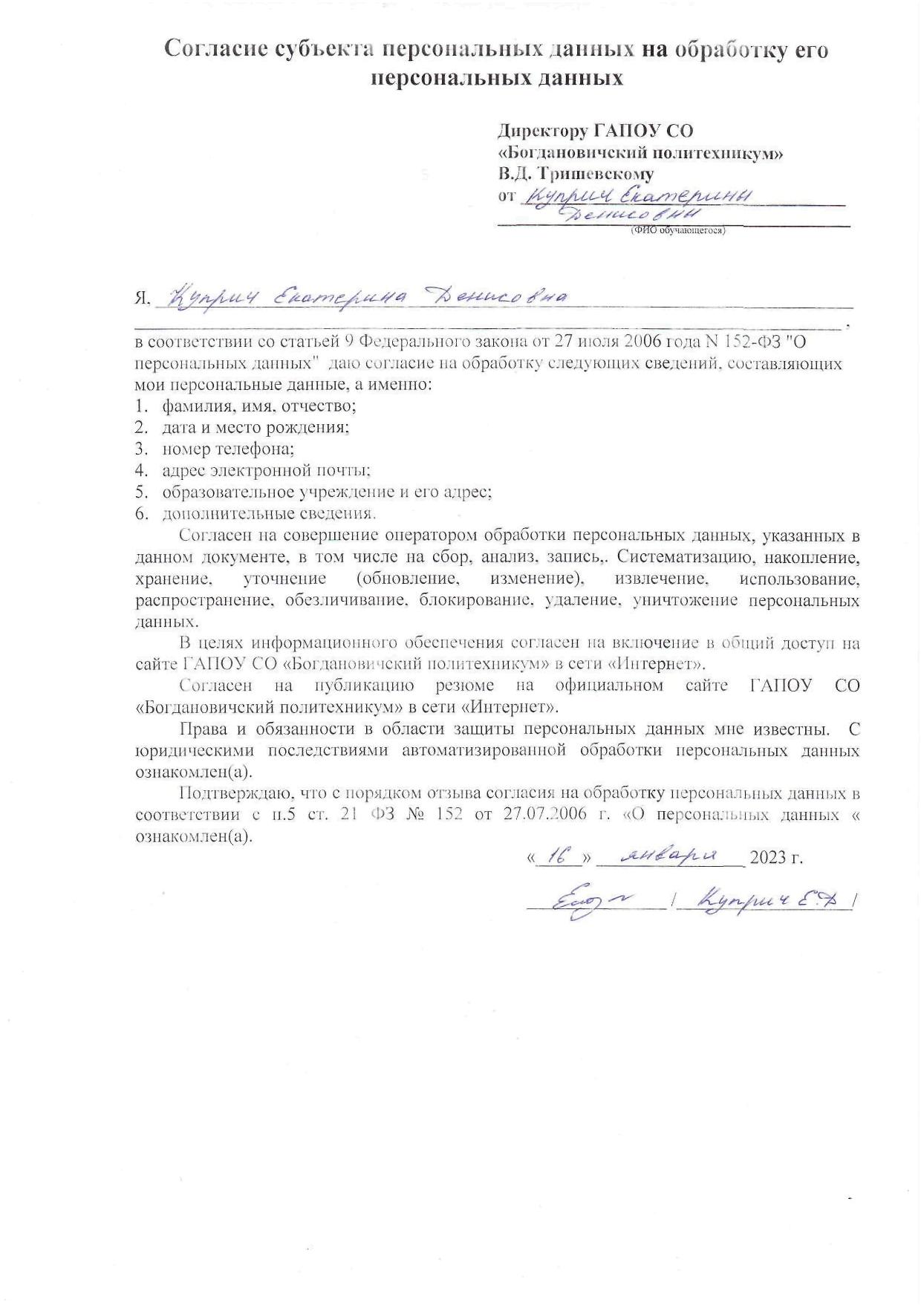 Персональные данные выпускникаФИО:  Куприч Екатерина ДенисовнаДата рождения:07.07.2004 г.Адрес проживания: Свердловская область, город  БогдановичТелефон: 89920126983Адрес эл. почты: e.d.kuprich@bgdn-bpt.ruУчебное заведение:  ГАПОУ СО «Богдановичский политехникум»Специальность: Экономика и бухгалтерский учет (по отраслям)Квалификация: Бухгалтер 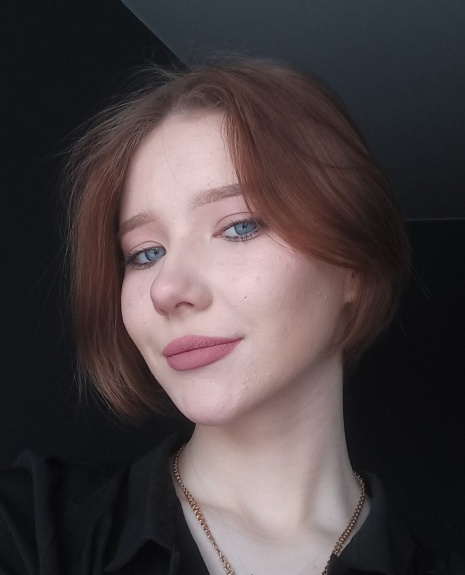 